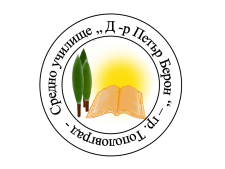 СРЕДНО УЧИЛИЩЕ „Д-Р ПЕТЪР БЕРОН“гр. Тополовград, ул. „Варна“ № 2, тел. 0470/ 5 22 77e-mail: sou_topolovgrad@abv.bg; http: sou-topolovgrad.comЗ  А  П  О  В  Е  Д№ 80/19.09.2019 г.На основание чл. 259, ал. 1, от ЗПУО и във връзка с чл. 110, ал. 1 и ал. 2 от ЗПУО и Учебен план за професионално образование по рамкова програма В с придобиване на трета степен на професионална квалификация, утвърден със Заповед № РД 09–1271/15.09.2010 г. на МОМН по професионално направление: код 521 Машиностроене, металообработване и металургия, професия: код 521010 Машинен техник специалност: код 5210117 Технология на машиностроенето О П Р Е Д Е Л Я МГрафик на учебния процес /сесия октомври и ноември/ на учениците от XI В клас задочна форма на обучение за учебната 2019/2020 г., както следва:Очните занятия по предмети, да се водят от следните преподаватели:1. Български език и литература /задължителна подготовка/ 30 учебни часа – преподавател Димитринка Ковалакова, кабинет № 202:- Събота 23.11.2019 г. - 10 учебни часа – от 8:30 ч. до 17:00 ч.- Петък 29.11.2019 г. – 5 учебни часа – от 13:00 ч. до 17:00 ч.- Събота 30.11.2019 г. - 10 учебни часа – от 8:30 ч. до 17:00 ч.- Петък 6.12.2019 г. – 5 учебни часа – от 13:00 ч. до 17:00 ч.2. Математика /задължителна подготовка/ 21 учебни часа – преподавател Галина Пандулева, кабинет № 305:- Събота 12.10.2019 г. – 11 учебни часа – от 8:30 ч. до 17:50 ч.- Неделя 27.10.2019 г. – 11 учебни часа – от 8:30 ч. до 17:50 ч.3. История и цивилизация /задължителна подготовка/ 22 учебни часа – преподавател Тинка Сакарска, кабинет № 303:- Събота 5.10.2019 г. – 11 учебни часа – от 8:30 ч. до 17:50 ч.- Неделя 20.10.2019 г. – 11 учебни часа – от 8:30 ч. до 17:50 ч.4. Здравословни и безопасни условия на труд /обща професионална подготовка/ 6 учебни часа – преподавател инж. Детелина Колева, кабинет № 402:- Петък 4.10.2019 г. – 6 учебни часа – от 13:00 ч. до 17:50 ч.5. Електротехника и електроника / отраслова професионална подготовка/ 20 учебни часа – преподавател инж. Теодора Шакова-Митрева,  кабинет № 403: - Петък 11.10.2019 г. – 5 учебни часа – от 13:00 ч. до 17:00 ч.- Петък 18.10.2019 г. – 5 учебни часа – от 13:00 ч. до 17:00 ч.- Петък 25.10.2019 г. – 5 учебни часа – от 13:00 ч. до 17:00 ч.- Петък 8.11.2019 г. – 5 учебни часа – от 13:00 ч. до 17:00 ч.6. Металорежещи машини и инструменти /специфична професионална подготовка/ 75 учебни часа – преподавател инж. Теодора Шакова-Митрева, кабинет № 403:- Неделя 13.10.2019 г. – 11 учебни часа – от 8:30 ч. до 17:50 ч.- Събота 26.10.2019 г. – 11 учебни часа – от 8:30 ч. до 17:50 ч.- Събота 9.11.2019 г. – 11 учебни часа – от 8:30 ч. до 17:50 ч.- Петък 15.11.2019 г. – 5 учебни часа – от 13:00 ч. до 17:00 ч.- Неделя 17.11.2019 г. – 11 учебни часа – от 8:30 ч. до 17:50 ч.- Петък 22.11.2019 г. – 5 учебни часа – от 13:00 ч. до 17:00 ч.- Неделя 1.12.2019 г. – 11 учебни часа – от 8:30 ч. до 17:50 ч.- Събота 7.12.2019 г. – 11 учебни часа – от 8:30 ч. до 17:50 ч.7. Учебна практика - заваряване /специфична професионална подготовка/ 22 учебни часа – преподавател Апостол Демирев, учебни работилници:- Неделя 6.10.2019 г. – 11 учебни часа – от 8:30 ч. до 17:50 ч.- Събота 19.10.2019 г. – 11 учебни часа – от 8:30 ч. до 17:50 ч.8. Производствена практика /специфична професионална подготовка/ 30 учебни часа – преподавател Апостол Демирев, учебни работилници:- Неделя 10.11.2019 г. – 10 учебни часа – от 8:30 ч. до 17:00 ч.- Събота 16.11.2019 г. – 10 учебни часа – от 8:30 ч. до 17:00 ч.- Неделя 24.11.2019 г. – 10 учебни часа – от 8:30 ч. до 17:00 ч.Преподавателите вписват взетия учебен материал в дневника на класа според графика и след приключване на очните занятия дават насоки и конспект на всеки ученик по който трябва да се подготви за изпита.Контрол по изпълнение на заповедта възлагам на ЗДУД – инж. Детелина Колева.Настоящата заповед да се доведе до знанието на горепосочените лица срещу подпис за сведение и изпълнение. Копие от настоящата заповед да се оповести на информационното табло в учителската стая.СОНЯ ПУЛЕВА – БОЖИЛОВА: …………………..Директор на СУ „Д-р Петър Берон”ЗАПОЗНАТИ СЪС ЗАПОВЕДТА:№ ПО РЕДПРОДЪЛЖИТЕЛНОСТ НА СЕСИЯТА ОТ - ДОУЧЕБНИ ПРЕДМЕТИХОРАРИУМ ЧАСОВЕ ЗА СЕСИЯТА1.23.XI.2019 г. - 6.XII.2019 г.Български език и литература ЗП302.12.X.2019 г. - 27.Х.2019 г.Математика ЗП213.5.X.2019 г. - 20.Х.2019 г.История и цивилизация ЗП224.4.X.2019 г.Здравословни и безопасни условия на труд ЗПП65.11.X.2019 г. - 8.XI.2019 г.Електротехника и електроника ЗПП206.13.X.2019 г. - 7.XII.2019 г.Металорежещи машини и инструменти ЗПП757.6.X.2019 г. - 19.X.2019 г.Учебна практика – заваряване ЗПП228.10.XI.2019 г. - 24.XI.2019 г.Производствена практика ЗПП30№ ИМЕ, ПРЕЗИМЕ И ФАМИЛИЯДЛЪЖНОСТПОДПИС1.Димитринка Георгиева КовалаковаУчител2.Галина Милушева ПандулеваСтарши учител3.Тинка Христова СакарскаГлавен учител4.инж.Детелина Димитрова КолеваЗДУД5.инж. Теодора Стамова Шакова-МитреваУчител6. Апостол Гочев ДемиревУчител7.инж. Гергана БрънковаСтарши учител, класен ръководител